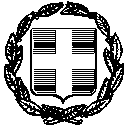 ΠΙΝΑΚΑΣ ΘΕΜΑΤΩΝ  της 10ης ΤΑΚΤΙΚΗΣ  συνεδρίασης  ΤΗΛΕΔΙΑΣΚΕΨΗΣ    της  01/06/2021 του ΔΗΜΟΤΙΚΟΥ ΣΥΜΒΟΥΛΙΟΥ του ΔΗΜΟΥ ΕΥΡΩΤΑΣΚΑΛΑ: 02-06-2021Η ΔημοσιεύσασαΚΟΜΠΟΓΕΩΡΓΑ ΜΑΡΙΑΕΛΛΗΝΙΚΗ ΔΗΜΟΚΡΑΤΙΑΠΕΡΙΦΕΡΕΙΑ ΠΕΛ/ΣΟΥΝΟΜΟΣ ΛΑΚΩΝΙΑΣΔΗΜΟΣ  ΕΥΡΩΤΑΔΗΜΟΤΙΚΟ ΣΥΜΒΟΥΛΙΟΣΚΑΛΑ: 02-06-2021ΑΡΙΘ. ΠΡΩΤ.: Δ.Υ.Α/ΑΘΕΜΑΤΑ ΗΜΕΡΗΣΙΑΣ ΔΙΑΤΑΞΗΣΑΡΙΘΜΟΣ ΑΠΟΦΑΣΗΣΠΕΡΙΛΗΨΗ ΑΠΟΦΑΣΗΣ ΠΟΥ  ΛΗΦΘΗΚΕΘΕΜΑ 1οΨήφισμα  για  διόρθωση Δασικών Χαρτών45/2021ΟΜΟΦΩΝΑ ΑΝΑΒΟΛΗΘΕΜΑ 2ο<< ΤΡΟΠΟΠΟΙΗΣΗ ΠΡΟΫΠΟΛΟΓΙΣΜΟΥ ΕΣΟΔΩΝ- ΕΞΟΔΩΝ ΟΙΚΟΝΟΜΙΚΟΥ ΕΤΟΥΣ 2021>>. 46/2021ΟΜΟΦΩΝΑΘΕΜΑ 3ο<< Σύνταξη έκθεσης εσόδων – εξόδων Α΄  Τριμήνου του Δήμου Ευρώτα για τον έλεγχο υλοποίησης του προϋπολογισμού οικ. Έτους 2021>> .47/2021ΚΑΤΑ  ΠΛΕΙΟΨΗΦΙΑΘΕΜΑ 4οΣυμπληρωματική απόφαση αποδοχής όρων για τη λήψη επενδυτικού τοκοχρεωλυτικού δανείου από το Ταμείο Παρακαταθηκών και Δανείων, για το έργο με τίτλο "Βελτίωση υποδομών δικτύων ύδρευσης Δήμου Ευρώτα, προϋπολογισμού 2.157.837,60€, το οποίο εντάσσεται στο πρόγραμμα "ΦΙΛΟΔΗΜΟΣ Ι" και νυν πρόγραμμα "Αντώνης Τρίτσης".48/2021ΚΑΤΑ  ΠΛΕΙΟΨΗΦΙΑ